Datos personalesDatos personalesDatos personalesDatos personalesDatos personalesDatos personalesDatos personalesDatos personalesDatos personalesDatos personalesDatos personalesDatos personalesDatos personalesDatos personalesDatos personalesDatos personalesDatos personalesDatos personalesDatos personalesNombreNombreNombreNombreNombreApellidosApellidosApellidosApellidosApellidosDNIDNIDNIDNIDNIDirecciónDirecciónDirecciónDirecciónDirecciónLocalidadLocalidadLocalidadLocalidadLocalidadProvinciaProvinciaProvinciaProvinciaProvinciaCódigo PostalCódigo PostalCódigo PostalCódigo PostalCódigo PostalPaísPaísPaísPaísPaísTeléfonoTeléfonoTeléfonoTeléfonoTeléfonoCorreo electrónicoCorreo electrónicoCorreo electrónicoCorreo electrónicoCorreo electrónicoAcompañante (SI/NO)¿Cuántos?Acompañante (SI/NO)¿Cuántos?Acompañante (SI/NO)¿Cuántos?Acompañante (SI/NO)¿Cuántos?Acompañante (SI/NO)¿Cuántos?Datos de facturaciónDatos de facturaciónDatos de facturaciónDatos de facturaciónDatos de facturaciónDatos de facturaciónDatos de facturaciónDatos de facturaciónDatos de facturaciónDatos de facturaciónDatos de facturaciónDatos de facturaciónDatos de facturaciónDatos de facturaciónDatos de facturaciónDatos de facturaciónDatos de facturaciónDatos de facturaciónDatos de facturaciónEmpresa/Institución/ParticularEmpresa/Institución/ParticularEmpresa/Institución/ParticularEmpresa/Institución/ParticularEmpresa/Institución/ParticularCIFCIFCIFCIFCIFDirecciónDirecciónDirecciónDirecciónDirecciónCódigo PostalCódigo PostalCódigo PostalCódigo PostalCódigo PostalPoblaciónPoblaciónPoblaciónPoblaciónPoblaciónTeléfonoTeléfonoTeléfonoTeléfonoTeléfonoCuota de inscripciónCuota de inscripciónCuota de inscripciónCuota de inscripciónCuota de inscripciónCuota de inscripciónCuota de inscripciónCuota de inscripciónCuota de inscripciónCuota de inscripciónCuota de inscripciónCuota de inscripciónCuota de inscripciónCuota de inscripciónCuota de inscripciónCuota de inscripciónCuota de inscripciónCuota de inscripciónCuota de inscripción1Cena Enoteca AF PesqueraCena Enoteca AF PesqueraCena Enoteca AF PesqueraCena Enoteca AF PesqueraCena Enoteca AF PesqueraCena Enoteca AF PesqueraCena Enoteca AF Pesquera55€ persona55€ persona55€ persona55€ persona55€ persona55€ persona55€ persona55€ persona55€ persona55€ persona55€ persona1Cena Enoteca AF PesqueraCena Enoteca AF PesqueraCena Enoteca AF PesqueraCena Enoteca AF PesqueraCena Enoteca AF PesqueraCena Enoteca AF PesqueraCena Enoteca AF PesqueraElegir plato principal Elegir plato principal Elegir plato principal Elegir plato principal CarneCarneCarneCarneCarne1Cena Enoteca AF PesqueraCena Enoteca AF PesqueraCena Enoteca AF PesqueraCena Enoteca AF PesqueraCena Enoteca AF PesqueraCena Enoteca AF PesqueraCena Enoteca AF PesqueraElegir plato principal Elegir plato principal Elegir plato principal Elegir plato principal PescadoPescadoPescadoPescadoPescado2Visita guiada bodegas Protos y degustación de vinoVisita guiada bodegas Protos y degustación de vinoVisita guiada bodegas Protos y degustación de vinoVisita guiada bodegas Protos y degustación de vinoVisita guiada bodegas Protos y degustación de vinoVisita guiada bodegas Protos y degustación de vinoVisita guiada bodegas Protos y degustación de vino15 € personaNiños de 4-17 años 5€ persona15 € personaNiños de 4-17 años 5€ persona15 € personaNiños de 4-17 años 5€ persona15 € personaNiños de 4-17 años 5€ persona15 € personaNiños de 4-17 años 5€ persona15 € personaNiños de 4-17 años 5€ persona15 € personaNiños de 4-17 años 5€ persona15 € personaNiños de 4-17 años 5€ persona15 € personaNiños de 4-17 años 5€ persona15 € personaNiños de 4-17 años 5€ persona15 € personaNiños de 4-17 años 5€ persona3Comida tradicional castellana AF PesqueraComida tradicional castellana AF PesqueraComida tradicional castellana AF PesqueraComida tradicional castellana AF PesqueraComida tradicional castellana AF PesqueraComida tradicional castellana AF PesqueraComida tradicional castellana AF Pesquera50€ persona50€ persona50€ persona50€ persona50€ persona50€ persona50€ persona50€ persona50€ persona50€ persona50€ persona41.- Visita guiada a Peñafiel incluye plaza del coso e iglesia de San Pablo (1h)1.- Visita guiada a Peñafiel incluye plaza del coso e iglesia de San Pablo (1h)1.- Visita guiada a Peñafiel incluye plaza del coso e iglesia de San Pablo (1h)1.- Visita guiada a Peñafiel incluye plaza del coso e iglesia de San Pablo (1h)1.- Visita guiada a Peñafiel incluye plaza del coso e iglesia de San Pablo (1h)1.- Visita guiada a Peñafiel incluye plaza del coso e iglesia de San Pablo (1h)1.- Visita guiada a Peñafiel incluye plaza del coso e iglesia de San Pablo (1h)3€ persona3€ persona3€ persona3€ persona3€ persona3€ persona3€ persona3€ persona3€ persona3€ persona3€ persona42.- Visita guiada al castillo y museo del vino2.- Visita guiada al castillo y museo del vino2.- Visita guiada al castillo y museo del vino2.- Visita guiada al castillo y museo del vino2.- Visita guiada al castillo y museo del vino2.- Visita guiada al castillo y museo del vino2.- Visita guiada al castillo y museo del vino6,6€ individual adultoGratis menores de 12 años.6,6€ individual adultoGratis menores de 12 años.6,6€ individual adultoGratis menores de 12 años.6,6€ individual adultoGratis menores de 12 años.6,6€ individual adultoGratis menores de 12 años.6,6€ individual adultoGratis menores de 12 años.6,6€ individual adultoGratis menores de 12 años.6,6€ individual adultoGratis menores de 12 años.6,6€ individual adultoGratis menores de 12 años.6,6€ individual adultoGratis menores de 12 años.6,6€ individual adultoGratis menores de 12 años.43. Cena cóctel de despedida al aire libre 3. Cena cóctel de despedida al aire libre 3. Cena cóctel de despedida al aire libre 3. Cena cóctel de despedida al aire libre 3. Cena cóctel de despedida al aire libre 3. Cena cóctel de despedida al aire libre 3. Cena cóctel de despedida al aire libre 35 € persona35 € persona35 € persona35 € persona35 € persona35 € persona35 € persona35 € persona35 € persona35 € persona35 € personaActividades a realizar, incluyendo acompañantes (de la 1 a la 5.4) y total a pagarActividades a realizar, incluyendo acompañantes (de la 1 a la 5.4) y total a pagarActividades a realizar, incluyendo acompañantes (de la 1 a la 5.4) y total a pagarActividades a realizar, incluyendo acompañantes (de la 1 a la 5.4) y total a pagarActividades a realizar, incluyendo acompañantes (de la 1 a la 5.4) y total a pagarActividades a realizar, incluyendo acompañantes (de la 1 a la 5.4) y total a pagarActividades a realizar, incluyendo acompañantes (de la 1 a la 5.4) y total a pagarActividades a realizar, incluyendo acompañantes (de la 1 a la 5.4) y total a pagarActividades a realizar, incluyendo acompañantes (de la 1 a la 5.4) y total a pagarActividades a realizar, incluyendo acompañantes (de la 1 a la 5.4) y total a pagarActividades a realizar, incluyendo acompañantes (de la 1 a la 5.4) y total a pagarActividades a realizar, incluyendo acompañantes (de la 1 a la 5.4) y total a pagarActividades a realizar, incluyendo acompañantes (de la 1 a la 5.4) y total a pagarActividades a realizar, incluyendo acompañantes (de la 1 a la 5.4) y total a pagarActividades a realizar, incluyendo acompañantes (de la 1 a la 5.4) y total a pagarActividades a realizar, incluyendo acompañantes (de la 1 a la 5.4) y total a pagarActividades a realizar, incluyendo acompañantes (de la 1 a la 5.4) y total a pagarActividades a realizar, incluyendo acompañantes (de la 1 a la 5.4) y total a pagarActividades a realizar, incluyendo acompañantes (de la 1 a la 5.4) y total a pagar++++++++TOTALForma de pago: Transferencia bancariaForma de pago: Transferencia bancariaForma de pago: Transferencia bancariaForma de pago: Transferencia bancariaForma de pago: Transferencia bancariaForma de pago: Transferencia bancariaForma de pago: Transferencia bancariaForma de pago: Transferencia bancariaForma de pago: Transferencia bancariaForma de pago: Transferencia bancariaForma de pago: Transferencia bancariaForma de pago: Transferencia bancariaForma de pago: Transferencia bancariaForma de pago: Transferencia bancariaForma de pago: Transferencia bancariaForma de pago: Transferencia bancariaForma de pago: Transferencia bancariaForma de pago: Transferencia bancariaForma de pago: Transferencia bancariaES59 - 0182 - 3191 - 82 – 0201519893 (BBVA Avda. Rep. Argentina, 29 SEVILLA)Nombre y Apellidos y Concepto “XI REUNIÓN VERANO SEOENE: PEÑAFIEL”ES59 - 0182 - 3191 - 82 – 0201519893 (BBVA Avda. Rep. Argentina, 29 SEVILLA)Nombre y Apellidos y Concepto “XI REUNIÓN VERANO SEOENE: PEÑAFIEL”ES59 - 0182 - 3191 - 82 – 0201519893 (BBVA Avda. Rep. Argentina, 29 SEVILLA)Nombre y Apellidos y Concepto “XI REUNIÓN VERANO SEOENE: PEÑAFIEL”ES59 - 0182 - 3191 - 82 – 0201519893 (BBVA Avda. Rep. Argentina, 29 SEVILLA)Nombre y Apellidos y Concepto “XI REUNIÓN VERANO SEOENE: PEÑAFIEL”ES59 - 0182 - 3191 - 82 – 0201519893 (BBVA Avda. Rep. Argentina, 29 SEVILLA)Nombre y Apellidos y Concepto “XI REUNIÓN VERANO SEOENE: PEÑAFIEL”ES59 - 0182 - 3191 - 82 – 0201519893 (BBVA Avda. Rep. Argentina, 29 SEVILLA)Nombre y Apellidos y Concepto “XI REUNIÓN VERANO SEOENE: PEÑAFIEL”ES59 - 0182 - 3191 - 82 – 0201519893 (BBVA Avda. Rep. Argentina, 29 SEVILLA)Nombre y Apellidos y Concepto “XI REUNIÓN VERANO SEOENE: PEÑAFIEL”ES59 - 0182 - 3191 - 82 – 0201519893 (BBVA Avda. Rep. Argentina, 29 SEVILLA)Nombre y Apellidos y Concepto “XI REUNIÓN VERANO SEOENE: PEÑAFIEL”ES59 - 0182 - 3191 - 82 – 0201519893 (BBVA Avda. Rep. Argentina, 29 SEVILLA)Nombre y Apellidos y Concepto “XI REUNIÓN VERANO SEOENE: PEÑAFIEL”ES59 - 0182 - 3191 - 82 – 0201519893 (BBVA Avda. Rep. Argentina, 29 SEVILLA)Nombre y Apellidos y Concepto “XI REUNIÓN VERANO SEOENE: PEÑAFIEL”ES59 - 0182 - 3191 - 82 – 0201519893 (BBVA Avda. Rep. Argentina, 29 SEVILLA)Nombre y Apellidos y Concepto “XI REUNIÓN VERANO SEOENE: PEÑAFIEL”ES59 - 0182 - 3191 - 82 – 0201519893 (BBVA Avda. Rep. Argentina, 29 SEVILLA)Nombre y Apellidos y Concepto “XI REUNIÓN VERANO SEOENE: PEÑAFIEL”ES59 - 0182 - 3191 - 82 – 0201519893 (BBVA Avda. Rep. Argentina, 29 SEVILLA)Nombre y Apellidos y Concepto “XI REUNIÓN VERANO SEOENE: PEÑAFIEL”ES59 - 0182 - 3191 - 82 – 0201519893 (BBVA Avda. Rep. Argentina, 29 SEVILLA)Nombre y Apellidos y Concepto “XI REUNIÓN VERANO SEOENE: PEÑAFIEL”ES59 - 0182 - 3191 - 82 – 0201519893 (BBVA Avda. Rep. Argentina, 29 SEVILLA)Nombre y Apellidos y Concepto “XI REUNIÓN VERANO SEOENE: PEÑAFIEL”ES59 - 0182 - 3191 - 82 – 0201519893 (BBVA Avda. Rep. Argentina, 29 SEVILLA)Nombre y Apellidos y Concepto “XI REUNIÓN VERANO SEOENE: PEÑAFIEL”ES59 - 0182 - 3191 - 82 – 0201519893 (BBVA Avda. Rep. Argentina, 29 SEVILLA)Nombre y Apellidos y Concepto “XI REUNIÓN VERANO SEOENE: PEÑAFIEL”ES59 - 0182 - 3191 - 82 – 0201519893 (BBVA Avda. Rep. Argentina, 29 SEVILLA)Nombre y Apellidos y Concepto “XI REUNIÓN VERANO SEOENE: PEÑAFIEL”ES59 - 0182 - 3191 - 82 – 0201519893 (BBVA Avda. Rep. Argentina, 29 SEVILLA)Nombre y Apellidos y Concepto “XI REUNIÓN VERANO SEOENE: PEÑAFIEL”Desplazamiento hasta Peñafiel (indicar)Desplazamiento hasta Peñafiel (indicar)Desplazamiento hasta Peñafiel (indicar)Desplazamiento hasta Peñafiel (indicar)Desplazamiento hasta Peñafiel (indicar)Desplazamiento hasta Peñafiel (indicar)Desplazamiento hasta Peñafiel (indicar)En coche particularEn coche particularEn coche particularEn coche particularEn coche particularEn tren hasta Valladolid (se os recogería en la estación y se os trasladaría a Peñafiel)En tren hasta Valladolid (se os recogería en la estación y se os trasladaría a Peñafiel)En tren hasta Valladolid (se os recogería en la estación y se os trasladaría a Peñafiel)En tren hasta Valladolid (se os recogería en la estación y se os trasladaría a Peñafiel)En tren hasta Valladolid (se os recogería en la estación y se os trasladaría a Peñafiel)En avión hasta Valladolid (se os recogería en la estación y se os trasladaría a Peñafiel)En avión hasta Valladolid (se os recogería en la estación y se os trasladaría a Peñafiel)En avión hasta Valladolid (se os recogería en la estación y se os trasladaría a Peñafiel)En avión hasta Valladolid (se os recogería en la estación y se os trasladaría a Peñafiel)En avión hasta Valladolid (se os recogería en la estación y se os trasladaría a Peñafiel)AlojamientoAlojamientoAlojamientoAlojamientoAlojamientoAlojamientoAlojamientoPeñafiel es un pueblo pequeño con capacidad turística limitada. Por ello y para fomentar el hermanamiento entre los miembros de la sociedad y sus acompañantes y poder disfrutar el mayor tiempo posible juntos se aconseja cerrar el pack ofertado en el hotel-restaurante AF Pesquera. Peñafiel es un pueblo pequeño con capacidad turística limitada. Por ello y para fomentar el hermanamiento entre los miembros de la sociedad y sus acompañantes y poder disfrutar el mayor tiempo posible juntos se aconseja cerrar el pack ofertado en el hotel-restaurante AF Pesquera. Peñafiel es un pueblo pequeño con capacidad turística limitada. Por ello y para fomentar el hermanamiento entre los miembros de la sociedad y sus acompañantes y poder disfrutar el mayor tiempo posible juntos se aconseja cerrar el pack ofertado en el hotel-restaurante AF Pesquera. Peñafiel es un pueblo pequeño con capacidad turística limitada. Por ello y para fomentar el hermanamiento entre los miembros de la sociedad y sus acompañantes y poder disfrutar el mayor tiempo posible juntos se aconseja cerrar el pack ofertado en el hotel-restaurante AF Pesquera. Peñafiel es un pueblo pequeño con capacidad turística limitada. Por ello y para fomentar el hermanamiento entre los miembros de la sociedad y sus acompañantes y poder disfrutar el mayor tiempo posible juntos se aconseja cerrar el pack ofertado en el hotel-restaurante AF Pesquera. Peñafiel es un pueblo pequeño con capacidad turística limitada. Por ello y para fomentar el hermanamiento entre los miembros de la sociedad y sus acompañantes y poder disfrutar el mayor tiempo posible juntos se aconseja cerrar el pack ofertado en el hotel-restaurante AF Pesquera. Peñafiel es un pueblo pequeño con capacidad turística limitada. Por ello y para fomentar el hermanamiento entre los miembros de la sociedad y sus acompañantes y poder disfrutar el mayor tiempo posible juntos se aconseja cerrar el pack ofertado en el hotel-restaurante AF Pesquera. AF Pesquera (www.hotelpesquera.com)Construido sobre una antigua harinera del año 1922, este hotel es un proyecto de la familia Fernández Rivera con la rinden homenaje al vino y a su tierra: la Ribera del Duero. El hotel está ubicado a los pies del Castillo de Peñafiel, que alberga el aclamado Museo Provincial del Vino.AF Pesquera (www.hotelpesquera.com)Construido sobre una antigua harinera del año 1922, este hotel es un proyecto de la familia Fernández Rivera con la rinden homenaje al vino y a su tierra: la Ribera del Duero. El hotel está ubicado a los pies del Castillo de Peñafiel, que alberga el aclamado Museo Provincial del Vino.AF Pesquera (www.hotelpesquera.com)Construido sobre una antigua harinera del año 1922, este hotel es un proyecto de la familia Fernández Rivera con la rinden homenaje al vino y a su tierra: la Ribera del Duero. El hotel está ubicado a los pies del Castillo de Peñafiel, que alberga el aclamado Museo Provincial del Vino.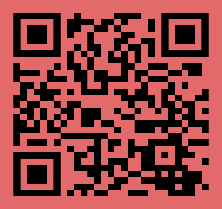         Escanea Código QR        Escanea Código QR        Escanea Código QR        Escanea Código QRHabitación individualHabitación individual119€/noche con desayuno119€/noche con desayunoHabitación doble129€/noche con desayuno129€/noche con desayuno*Cama supletoria para niño < de 13 años 35€/noche*Cuna 10€/nocheTFNO de Reserva: 983 88 12 12     e-mail: info@hotelpesquera.com Concepto para obtener precio especial: Reunión verano SEOENEObservación: hemos bloqueado 15 habitaciones estándar y una suite familiar hasta el 2 de mayo. Hasta esa fecha, los asistentes podrán ir llamando para reservar. A partir de esa fecha, las habitaciones se desbloquearán. SPA: requiere reserva previa. 20€ persona/sesión de 45 min.Piscinas naturales y área de recreo en Rábano. (a 9km de Peñafiel). Gratis para quien quiera desplazarse con vehículo propio.*Cama supletoria para niño < de 13 años 35€/noche*Cuna 10€/nocheTFNO de Reserva: 983 88 12 12     e-mail: info@hotelpesquera.com Concepto para obtener precio especial: Reunión verano SEOENEObservación: hemos bloqueado 15 habitaciones estándar y una suite familiar hasta el 2 de mayo. Hasta esa fecha, los asistentes podrán ir llamando para reservar. A partir de esa fecha, las habitaciones se desbloquearán. SPA: requiere reserva previa. 20€ persona/sesión de 45 min.Piscinas naturales y área de recreo en Rábano. (a 9km de Peñafiel). Gratis para quien quiera desplazarse con vehículo propio.*Cama supletoria para niño < de 13 años 35€/noche*Cuna 10€/nocheTFNO de Reserva: 983 88 12 12     e-mail: info@hotelpesquera.com Concepto para obtener precio especial: Reunión verano SEOENEObservación: hemos bloqueado 15 habitaciones estándar y una suite familiar hasta el 2 de mayo. Hasta esa fecha, los asistentes podrán ir llamando para reservar. A partir de esa fecha, las habitaciones se desbloquearán. SPA: requiere reserva previa. 20€ persona/sesión de 45 min.Piscinas naturales y área de recreo en Rábano. (a 9km de Peñafiel). Gratis para quien quiera desplazarse con vehículo propio.*Cama supletoria para niño < de 13 años 35€/noche*Cuna 10€/nocheTFNO de Reserva: 983 88 12 12     e-mail: info@hotelpesquera.com Concepto para obtener precio especial: Reunión verano SEOENEObservación: hemos bloqueado 15 habitaciones estándar y una suite familiar hasta el 2 de mayo. Hasta esa fecha, los asistentes podrán ir llamando para reservar. A partir de esa fecha, las habitaciones se desbloquearán. SPA: requiere reserva previa. 20€ persona/sesión de 45 min.Piscinas naturales y área de recreo en Rábano. (a 9km de Peñafiel). Gratis para quien quiera desplazarse con vehículo propio.*Cama supletoria para niño < de 13 años 35€/noche*Cuna 10€/nocheTFNO de Reserva: 983 88 12 12     e-mail: info@hotelpesquera.com Concepto para obtener precio especial: Reunión verano SEOENEObservación: hemos bloqueado 15 habitaciones estándar y una suite familiar hasta el 2 de mayo. Hasta esa fecha, los asistentes podrán ir llamando para reservar. A partir de esa fecha, las habitaciones se desbloquearán. SPA: requiere reserva previa. 20€ persona/sesión de 45 min.Piscinas naturales y área de recreo en Rábano. (a 9km de Peñafiel). Gratis para quien quiera desplazarse con vehículo propio.*Cama supletoria para niño < de 13 años 35€/noche*Cuna 10€/nocheTFNO de Reserva: 983 88 12 12     e-mail: info@hotelpesquera.com Concepto para obtener precio especial: Reunión verano SEOENEObservación: hemos bloqueado 15 habitaciones estándar y una suite familiar hasta el 2 de mayo. Hasta esa fecha, los asistentes podrán ir llamando para reservar. A partir de esa fecha, las habitaciones se desbloquearán. SPA: requiere reserva previa. 20€ persona/sesión de 45 min.Piscinas naturales y área de recreo en Rábano. (a 9km de Peñafiel). Gratis para quien quiera desplazarse con vehículo propio.*Cama supletoria para niño < de 13 años 35€/noche*Cuna 10€/nocheTFNO de Reserva: 983 88 12 12     e-mail: info@hotelpesquera.com Concepto para obtener precio especial: Reunión verano SEOENEObservación: hemos bloqueado 15 habitaciones estándar y una suite familiar hasta el 2 de mayo. Hasta esa fecha, los asistentes podrán ir llamando para reservar. A partir de esa fecha, las habitaciones se desbloquearán. SPA: requiere reserva previa. 20€ persona/sesión de 45 min.Piscinas naturales y área de recreo en Rábano. (a 9km de Peñafiel). Gratis para quien quiera desplazarse con vehículo propio.Comidas y cenasComidas y cenasComidas y cenasComidas y cenasComidas y cenasComidas y cenasComidas y cenasComunicadnos posibles alergias, intolerancias, menús infantiles u otras cuestiones relacionadas para que podamos trabajar una propuesta adecuada a las necesidades de todos los asistentes.Comunicadnos posibles alergias, intolerancias, menús infantiles u otras cuestiones relacionadas para que podamos trabajar una propuesta adecuada a las necesidades de todos los asistentes.Comunicadnos posibles alergias, intolerancias, menús infantiles u otras cuestiones relacionadas para que podamos trabajar una propuesta adecuada a las necesidades de todos los asistentes.Comunicadnos posibles alergias, intolerancias, menús infantiles u otras cuestiones relacionadas para que podamos trabajar una propuesta adecuada a las necesidades de todos los asistentes.Comunicadnos posibles alergias, intolerancias, menús infantiles u otras cuestiones relacionadas para que podamos trabajar una propuesta adecuada a las necesidades de todos los asistentes.Comunicadnos posibles alergias, intolerancias, menús infantiles u otras cuestiones relacionadas para que podamos trabajar una propuesta adecuada a las necesidades de todos los asistentes.Comunicadnos posibles alergias, intolerancias, menús infantiles u otras cuestiones relacionadas para que podamos trabajar una propuesta adecuada a las necesidades de todos los asistentes.ObservacionesObservacionesObservacionesObservacionesObservacionesObservacionesObservacionesPara cualquier duda o sugerencia que se presente en lo referido a la reunión de verano (horarios, organización, menús, etc), las posibilidades turísticas de Castilla y León o cualquier otro aspecto, no dudéis en poneros en contacto con nosotros. Comité organizador:Dra. Ana Molina García 699 891 220       email: amolinagarca@gmail.comMiguel Manso Martínez 650 853 241        email: mansomartinez@gmail.comPara cualquier duda o sugerencia que se presente en lo referido a la reunión de verano (horarios, organización, menús, etc), las posibilidades turísticas de Castilla y León o cualquier otro aspecto, no dudéis en poneros en contacto con nosotros. Comité organizador:Dra. Ana Molina García 699 891 220       email: amolinagarca@gmail.comMiguel Manso Martínez 650 853 241        email: mansomartinez@gmail.comPara cualquier duda o sugerencia que se presente en lo referido a la reunión de verano (horarios, organización, menús, etc), las posibilidades turísticas de Castilla y León o cualquier otro aspecto, no dudéis en poneros en contacto con nosotros. Comité organizador:Dra. Ana Molina García 699 891 220       email: amolinagarca@gmail.comMiguel Manso Martínez 650 853 241        email: mansomartinez@gmail.comPara cualquier duda o sugerencia que se presente en lo referido a la reunión de verano (horarios, organización, menús, etc), las posibilidades turísticas de Castilla y León o cualquier otro aspecto, no dudéis en poneros en contacto con nosotros. Comité organizador:Dra. Ana Molina García 699 891 220       email: amolinagarca@gmail.comMiguel Manso Martínez 650 853 241        email: mansomartinez@gmail.comPara cualquier duda o sugerencia que se presente en lo referido a la reunión de verano (horarios, organización, menús, etc), las posibilidades turísticas de Castilla y León o cualquier otro aspecto, no dudéis en poneros en contacto con nosotros. Comité organizador:Dra. Ana Molina García 699 891 220       email: amolinagarca@gmail.comMiguel Manso Martínez 650 853 241        email: mansomartinez@gmail.comPara cualquier duda o sugerencia que se presente en lo referido a la reunión de verano (horarios, organización, menús, etc), las posibilidades turísticas de Castilla y León o cualquier otro aspecto, no dudéis en poneros en contacto con nosotros. Comité organizador:Dra. Ana Molina García 699 891 220       email: amolinagarca@gmail.comMiguel Manso Martínez 650 853 241        email: mansomartinez@gmail.comPara cualquier duda o sugerencia que se presente en lo referido a la reunión de verano (horarios, organización, menús, etc), las posibilidades turísticas de Castilla y León o cualquier otro aspecto, no dudéis en poneros en contacto con nosotros. Comité organizador:Dra. Ana Molina García 699 891 220       email: amolinagarca@gmail.comMiguel Manso Martínez 650 853 241        email: mansomartinez@gmail.com